Team Manager (Fostering)Families and CommunitiesOur Vision – A county where big ambitions, great connections and greener living give everyone the opportunity to prosper, be healthy and happyOur Outcomes – Everyone in Staffordshire will: Have access to more good jobs and share the benefit of economic growth Be healthier and more independent for longerFeel safer, happier and more supported in their community Our Values – Our People Strategy sets out what we all need to do to make Staffordshire County Council a great place to work, where people are supported to develop, flourish and contribute to our ambitious plans.  Our values are at the heart of the Strategy to ensure that the focus is on what is important to the organisation and the people it serves:Ambitious – We are ambitious for our communities and citizensCourageous – We recognise our challenges and are prepared to make courageous decisions Empowering – We empower and support our people by giving them the opportunity to do their jobs well. We will work to ensure that Staffordshire education and skills system is the passport to opportunity for our children and young peopleWe will work to ensure that Staffordshire Looked after children and are cared for in their family or extended family networkWe will recognise that Statutory interventions are a last resortWe will work towards ensuring that Staffordshire children where possible are cared for within StaffordshireWe will recognise and build upon the strengths of Staffordshire children and families About the Service Our aim is to create an environment where families are supported to stay together safely and live well in their communities by building on their strengths. This is the right thing to do. Families tell us they do not want to be in services and evidence says that lives are better when needs can be met early within the family or community.  Working in this way is also more sustainable. We can support more families to live better lives if we focus on addressing needs as early as we can. This report details the changes we have already made across the children and families system.We will continue to build a strengths-based approach which will promote a culture of inclusion and support to enable children to achieve their best outcomes.Reporting RelationshipsResponsible to: 	Fostering LeadResponsible for:	Senior Practitioner, Social Worker, Family PractitionerKey Accountabilities: Leading on the delivery of the statutory responsibilities of the Authority relating to children’s safeguarding (in the broadest sense) under the Children and Families Act 2017 and it’s contextual framework through Working Together 2015 and other relevant legislation e.g. Education Act 1996, Children Act 1989, Adoption & Children Act 2006 etcProvide the highest level of professional leadership, motivation and direction to a team of qualified social workers, family practitioners and others to ensure that the service provided is effective and meets the needs of children, young people and their familiesLead a team of practitioners and manage the day to day practice and the safe allocation of work and to ensure these are progressed in accordance with the statutory frameworks (as applicable)Ensure that effective professional practice and supervision is delivered throughout the team following the principles of the knowledge and skills statements for social workers and in adherence with Children and Social Work Act 2017Identify and embed service improvements through audits, quality assurance, identifying training, benchmarking and the interpretation and dissemination of legislationInvestigate and respond to complaints, MP enquiries and complex case enquiries e.g. involvement in serious case reviews/learning reviews where appropriateParticipate and work in partnership through relevant boards, e.g. LSCB, partnership committees, locality arrangements and other meetings as necessaryMaintain, develop and contribute to internal, local, regional, national and multi-agency partnerships to influence, support and maintain best practiceAppropriately share information with partners and stakeholders to meet legal requirements and support the effective provision of the safeguarding (in the broadest sense) of children and young peopleEnsure effective management and use of all available resource, staff and financial are regulatory compliant and in accordance with SCC’s guidanceProfessional Accountabilities:The post holder is required to contribute to the achievement of the Council objectives through:Financial ManagementPersonal accountability for delivering services efficiently, effectively, within budget and to implement any approved savings and investment allocated to the service. People ManagementEngaging with People Management policies and processesEqualitiesEnsuring that all work is completed with a commitment to equality and anti-discriminatory practice, as a minimum to standards required by legislation.Climate ChangeDelivering energy conservation practices in line with the Council’s climate change strategy.Health and SafetyEnsuring a work environment that protects people’s health and safety and that promotes welfare, and which is in accordance with the Council’s Health & Safety policy.SafeguardingCommitment to safeguarding and promoting the welfare of vulnerable groups.The content of this Job Description and Person Specification will be reviewed on a regular basis.Person Specification 							A = Assessed at ApplicationI = Assessed at InterviewT = Assessed through Test If a disabled person meets the criteria indicated by the Disability Confident scheme symbol and provides evidence of this on their application form, they will be guaranteed an interview. 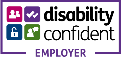 We are proud to display the Disability Confidence Symbol, which is a recognition given by Jobcentre plus to employers who agree to meet specific requirements regarding the recruitment, employment, retention and career development of disabled people.Families and CommunitiesChildren and FamiliesFamilies and CommunitiesChildren and FamiliesFamilies and CommunitiesChildren and FamiliesPost TitleGradeRole TypeTeam Manager (Fostering)G12Minimum Criteria for Disability ConfidentScheme  *CriteriaMeasured byQualifications/Professional membershipProfessional social work qualification Additional professional qualification in a related area or evidence which can demonstrate skills, knowledge and ability e.g. Practice EducatorManagement qualification/equivalent experienceRegistration with the Health Care Professionals Council (HCPC)A/IA/IA/IA/IA/IKnowledge and Experience
Experience of working at a senior level within a local authority Knowledge of managing social workers and others within a single or multi-professional teamExperience of leading multi-disciplinary teams in a  partnership environment Comprehensive knowledge and understanding of relevant legislation in relation to the  children’s’ social care systemDemonstrable experience in managing budgets effectivelyProven ability to quickly build and manage strong credible stakeholder relationshipsAbility to lead service change and improvementsAbility to interpret complex guidance translating and operationalising to improve practiceExperience in working in partnership with organisationsDemonstrable commitment to professional developmentA/IA/IA/IA/IA/IA/IA/IA/IA/IA/ISkills Excellent verbal and written communication skillsSuccessful problem solving skillsSuccessful communication skills with staff and across a diverse customer baseExcellent supervision skills and an ability to enable practitioners to utilise reflective practiceAbility to deal with a range of issues and conflicting demands and deadlinesProven ability to influence decision makersAbility to work collaboratively with teams and partnersAppraisal of risk and ability to prioritise and delegate work effectively***This job requires an enhanced DBS clearance*** as do the posts that sit underneath it. A/IA/I/TA/I/TA/I/TA/I/TA/I/TA/I/TA/I/T